Informe de Pasivos ContingentesESTE TRIBUNAL DE CONCILIACION Y ARBITRAJE NO CUENTA CON REGISTROS DE PASIVOS CONTINGENTESNOTAS A LOS ESTADOS FINANCIEROSa) NOTAS DE DESGLOSEI)	Notas al Estado de Situación FinancieraActivoEfectivo y Equivalentes Bancos $672,024.00	Derechos a recibir Efectivo y Equivalentes y Bienes o Servicios a Recibir2.	Menores a 90 días	Gastos Pendientes de Comprobación $ 1.00	Bienes Disponibles para su Transformación o Consumo (inventarios)3.	No aplica	Inversiones Financieras4.	No aplica	Bienes Muebles, Inmuebles e Intangibles5.	Bienes Muebles	Estimaciones y Deterioros6.	Depreciación acumulada de bienes muebles $ 3, 731,033.00	Otros Activos7.	No Aplica.PasivoCuentas por pagar menores a plazo de 90 días.Secretaría de Hacienda y Crédito Público Retenciones por Salarios $ 658,059.00II)	Notas al Estado de ActividadesIngresos de GestiónTransferencias, asignaciones, subsidios y subvenciones y pensiones y jubilaciones $ 18,798,240.00Ingresos por venta de Bienes y Prestación de Servicios $ 0.00Atendiendo las reformas del Consejo Nacional de Armonización ContableGastos y Otras Pérdidas:Gastos Totales $ 18,743,335.00Gastos por concepto de Nómina y prestaciones respectivas efectuadas en el ejercicio que representa el 79.79% del gasto total del ejercicio, correspondiente a cubrir las percepciones de funcionarios y personal por los conceptos de sueldos, prima vacacional, gratificaciones de fin de año, compensaciones y otras prestaciones, servicio médico y otras prestaciones sociales y económicas.III)	Notas al Estado de Variación en la Hacienda Pública1.	No Aplica2.	Patrimonio Generado en el ejercicio:	Ahorro y desahorro del ejercicio por un importe de        $ 55,049.00V) Conciliación entre los ingresos presupuestarios ycontables. b) NOTAS DE MEMORIA (CUENTAS DE ORDEN)ESTE TRIBUNAL DE CONCILIACION Y ARBITRAJE NO CUENTA CON REGISTROSc) NOTAS DE GESTIÓN ADMINISTRATIVA1.	Autorización e HistoriaFecha de creación del ente. - Decreto de Creación con fundamento en el Periódico Oficial de fecha 5 de diciembre de 2007, Decreto no. 149 Fracc. XV.2.	Organización y Objeto Social	El Tribunal de Conciliación y Arbitraje del Estado, es un Órgano Colegiado, conforme lo dispone la Constitución Política del Estado Libre y Soberano de Tlaxcala. Es competente para conocer y resolver los conflictos individuales y colectivos de carácter laboral y de seguridad social que se suscitan entre los Poderes Ejecutivo, Legislativo, Judicial, Municipios o Ayuntamientos y los servidores públicos que presten un servicio personal subordinado, físico , intelectual o de ambos géneros, en virtud de un nombramiento expedido a su favor o por aparecer en la nómina de pago, así como conceder o negar el registro de los Sindicatos, dictar la cancelación de los mismos, y conocer los conflictos sindicales o intersindicales, efectuar los registros de las condiciones generales de trabajo que se pacten entre los titulares de los poderes públicos, municipios o ayuntamientos y los sindicatos, del reglamento de seguridad e higiene, del reglamento de capacitación y adiestramiento, y de los estatutos de los sindicatos, así como de los procedimientos para procesales que establece el capítulo tercero de la Ley Laboral de los Servidores Públicos del Estado de Tlaxcala y sus Municipios.3.	Bases de Preparación de los Estados FinancierosLa presente cuenta pública armonizada presentada por este organismo autónomo se presenta con base en los siguientes fundamentos:Lo dispuesto en los artículos 73 fracción XXVIII de la Constitución Política de los Estados Unidos Mexicanos;17, 52 y 84 de la Ley General de Contabilidad Gubernamental; DEL Acuerdo 1 Aprobado por el consejo de Armonización Contable; 54 fracc. XVII, 70 fracc. IX, 104, 107, 108 de la Constitución política del Estado Libre y Soberano de Tlaxcala; 1 y 32 fracc. IV, inciso c) de la ley Orgánica de la Administración Pública del Estado de Tlaxcala; 305, 310 y 311 del Código Financiero para el Estado de Tlaxcala y sus Municipios; 6, 7, 9, 12, 14 fracc. II y 46 de la Ley de Fiscalización Superior del Estado de Tlaxcala y sus Municipios.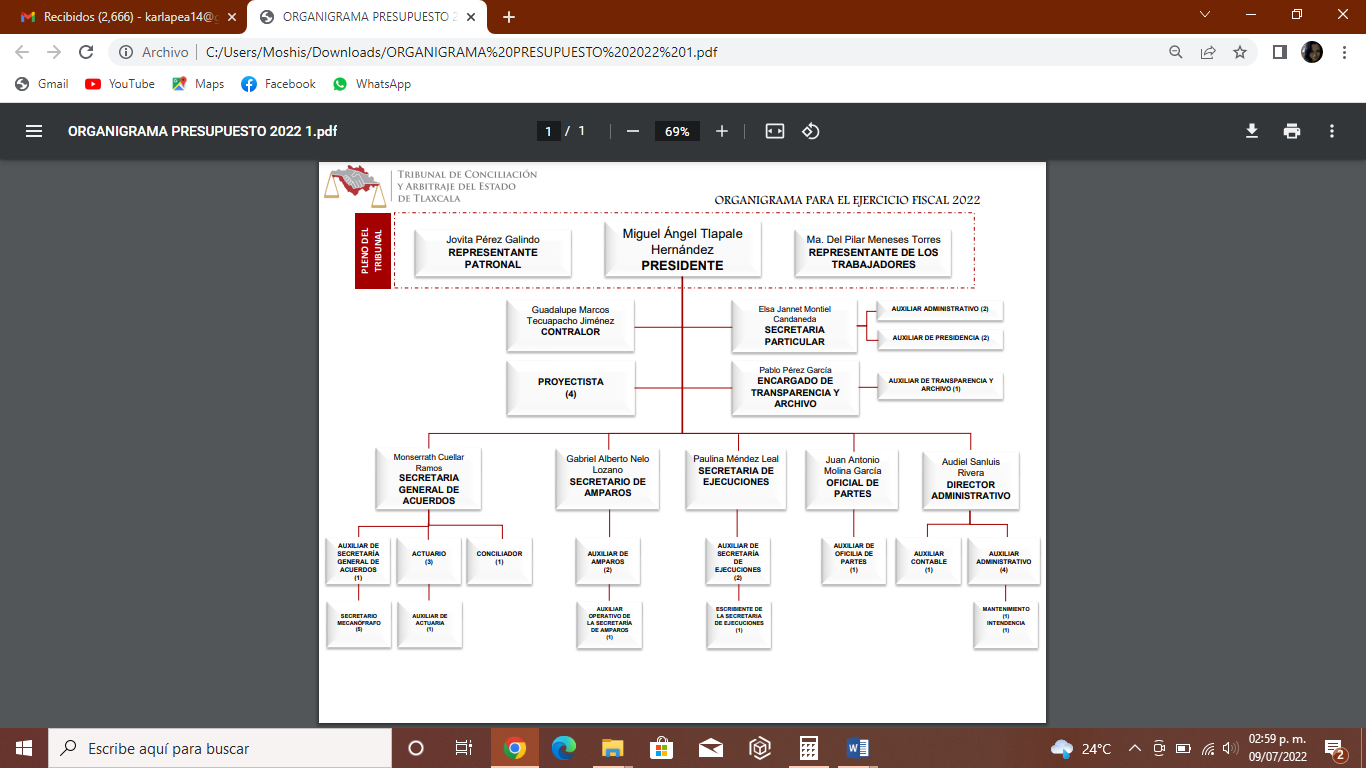 Tribunal de Conciliación y Arbitraje del estado de TlaxcalaTribunal de Conciliación y Arbitraje del estado de TlaxcalaTribunal de Conciliación y Arbitraje del estado de TlaxcalaTribunal de Conciliación y Arbitraje del estado de TlaxcalaTribunal de Conciliación y Arbitraje del estado de TlaxcalaConciliación entre los Ingresos Presupuestarios y ContablesConciliación entre los Ingresos Presupuestarios y ContablesConciliación entre los Ingresos Presupuestarios y ContablesConciliación entre los Ingresos Presupuestarios y ContablesConciliación entre los Ingresos Presupuestarios y ContablesCorrespondiente del 1 de Enero al 31 de Diciembre de 2022Correspondiente del 1 de Enero al 31 de Diciembre de 2022Correspondiente del 1 de Enero al 31 de Diciembre de 2022Correspondiente del 1 de Enero al 31 de Diciembre de 2022Correspondiente del 1 de Enero al 31 de Diciembre de 2022(Cifras en pesos)(Cifras en pesos)(Cifras en pesos)(Cifras en pesos)(Cifras en pesos)1. Ingresos Presupuestarios1. Ingresos Presupuestarios$18,798,835.002. Más ingresos contables no presupuestarios2. Más ingresos contables no presupuestarios$0$0Incremento por variación de inventarios$0Disminución del exceso de estimaciones por pérdida o deterioro u obsolescencia$0Disminución del exceso de provisiones$0Otros ingresos y beneficios varios$0Otros ingresos contables no presupuestariosOtros ingresos contables no presupuestarios$03. Menos ingresos presupuestarios no contables3. Menos ingresos presupuestarios no contables$0$0Productos de capital$0Aprovechamientos capital$0Ingresos derivados de financiamientos$0Otros Ingresos presupuestarios no contablesOtros Ingresos presupuestarios no contables$04. Ingresos Contables (4 = 1 + 2 - 3)4. Ingresos Contables (4 = 1 + 2 - 3)$ 18,798,835.00$ 18,798,835.00